Žádost o přijetí DÍTĚTEk předškolnímu vzděláváníŽádost o přijetí DÍTĚTEk předškolnímu vzdělávání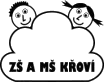 Údaje o dítětiÚdaje o dítětiÚdaje o dítětiJméno:Příjmení:Příjmení:Rodné číslo:Datum narození:Datum narození:Mateřský jazyk:Místo narození:Místo narození:Trvalé bydliště:Trvalé bydliště:Trvalé bydliště:Zdravotní pojišťovna:Státní občanství:Státní občanství:Údaje o rodině dítěteÚdaje o rodině dítěteÚdaje o rodině dítěteOTECOTECOTECJméno a příjmení:Jméno a příjmení:Jméno a příjmení:Trvalé bydliště:Trvalé bydliště:Trvalé bydliště:Telefon:E-mail:E-mail:MATKAMATKAMATKAJméno a příjmení:Jméno a příjmení:Jméno a příjmení:Trvalé bydliště:Trvalé bydliště:Trvalé bydliště:Telefon:E-mail:E-mail:Údaje o přijetí dítěteÚdaje o přijetí dítěteÚdaje o přijetí dítěteDatum nástupu dítěte do MŠTyp docházky dítěte do MŠpovinná předškolní docházka  *povinná předškolní docházka  *celodenní pravidelná docházka  *celodenní pravidelná docházka  *polodenní pravidelná docházka  *polodenní pravidelná docházka  *omezená docházka  *omezená docházka  ** nehodící se škrtněte* nehodící se škrtněte* nehodící se škrtněteK žádosti o přijetí dítěte k předškolnímu vzdělávání připojuji vyjádření pediatra o zdravotním stavu dítěte.K žádosti o přijetí dítěte k předškolnímu vzdělávání připojuji vyjádření pediatra o zdravotním stavu dítěte.K žádosti o přijetí dítěte k předškolnímu vzdělávání připojuji vyjádření pediatra o zdravotním stavu dítěte.K žádosti o přijetí dítěte k předškolnímu vzdělávání připojuji vyjádření pediatra o zdravotním stavu dítěte.K žádosti o přijetí dítěte k předškolnímu vzdělávání připojuji vyjádření pediatra o zdravotním stavu dítěte.Vyjádření pediatra – údaje o zdravotní způsobilostiVyjádření pediatra – údaje o zdravotní způsobilostiVyjádření pediatra – údaje o zdravotní způsobilostiVyjádření pediatra – údaje o zdravotní způsobilostiVyjádření pediatra – údaje o zdravotní způsobilosti1. Dítě vyžaduje speciální péči v oblasti:1. Dítě vyžaduje speciální péči v oblasti:1. Dítě vyžaduje speciální péči v oblasti:1. Dítě vyžaduje speciální péči v oblasti:1. Dítě vyžaduje speciální péči v oblasti:zdravotní  *zdravotní  *ANONE*tělesné  *tělesné  *ANONE*smyslové  *smyslové  *ANONE*jiné  *jiné  *ANONE*Dítě vyžaduje asistenta (integraci):Dítě vyžaduje asistenta (integraci):ANONE*2. Jiná závažná sdělení (omezení) dítěte:2. Jiná závažná sdělení (omezení) dítěte:2. Jiná závažná sdělení (omezení) dítěte:2. Jiná závažná sdělení (omezení) dítěte:2. Jiná závažná sdělení (omezení) dítěte:3. Alergie:3. Alergie:ANO NE*Jaký typ:Jaký typ:Jaký typ:Jaký typ:Jaký typ:4. Bere pravidelně léky:4. Bere pravidelně léky:ANONE*V případě, že ANO, jaké:V případě, že ANO, jaké:V případě, že ANO, jaké:V případě, že ANO, jaké:V případě, že ANO, jaké:Lze je podávat v MŠ laikem?Lze je podávat v MŠ laikem?ANONE*5. Možnost účasti na akcích školy – plavání, výlety, apod.:5. Možnost účasti na akcích školy – plavání, výlety, apod.:ANONE*S tímto omezením:S tímto omezením:S tímto omezením:S tímto omezením:S tímto omezením:6. Očkování dítěte:6. Očkování dítěte:ANONE*Dítě je řádně očkováno podle § 50 zákona č. 258/2000 Sb., o ochraně veřejného zdraví, v platném znění.Dítě je řádně očkováno podle § 50 zákona č. 258/2000 Sb., o ochraně veřejného zdraví, v platném znění.Dítě je řádně očkováno podle § 50 zákona č. 258/2000 Sb., o ochraně veřejného zdraví, v platném znění.Dítě je řádně očkováno podle § 50 zákona č. 258/2000 Sb., o ochraně veřejného zdraví, v platném znění.Dítě je řádně očkováno podle § 50 zákona č. 258/2000 Sb., o ochraně veřejného zdraví, v platném znění.Poznámka:Poznámka:Poznámka:Poznámka:Poznámka:7. Doporučuji – nedoporučuji *  přijetí dítěte k předškolnímu vzdělávání.7. Doporučuji – nedoporučuji *  přijetí dítěte k předškolnímu vzdělávání.7. Doporučuji – nedoporučuji *  přijetí dítěte k předškolnímu vzdělávání.7. Doporučuji – nedoporučuji *  přijetí dítěte k předškolnímu vzdělávání.7. Doporučuji – nedoporučuji *  přijetí dítěte k předškolnímu vzdělávání.………………………………………………………………………………………………………………………………………………………………………………………………………………………………………………………………………………………………………………………………………………………………datumrazítko a podpis pediatrarazítko a podpis pediatrarazítko a podpis pediatrarazítko a podpis pediatra* nehodící se škrtněte* nehodící se škrtněte* nehodící se škrtněte* nehodící se škrtněte* nehodící se škrtněte* nehodící se škrtněteK žádosti o přijetí dítěte k předškolnímu vzdělávání připojuji doporučení ŠPZ nebo odborného lékaře.K žádosti o přijetí dítěte k předškolnímu vzdělávání připojuji doporučení ŠPZ nebo odborného lékaře.K žádosti o přijetí dítěte k předškolnímu vzdělávání připojuji doporučení ŠPZ nebo odborného lékaře.K žádosti o přijetí dítěte k předškolnímu vzdělávání připojuji doporučení ŠPZ nebo odborného lékaře.K žádosti o přijetí dítěte k předškolnímu vzdělávání připojuji doporučení ŠPZ nebo odborného lékaře.(vyplnit pouze v případě zdravotního postižení dítěte)(vyplnit pouze v případě zdravotního postižení dítěte)(vyplnit pouze v případě zdravotního postižení dítěte)(vyplnit pouze v případě zdravotního postižení dítěte)(vyplnit pouze v případě zdravotního postižení dítěte)Doporučení školského poradenského zařízení (ŠPZ) nebo odborného lékařeDoporučení školského poradenského zařízení (ŠPZ) nebo odborného lékařeDoporučení školského poradenského zařízení (ŠPZ) nebo odborného lékařeDoporučení školského poradenského zařízení (ŠPZ) nebo odborného lékařeDoporučení školského poradenského zařízení (ŠPZ) nebo odborného lékařeDoporučuji dítě se speciálními vzdělávacími potřebami k integraci do ZŠ a MŠ Křoví, Křoví 190, 594 54 Křoví, příspěvkové organizaciDoporučuji dítě se speciálními vzdělávacími potřebami k integraci do ZŠ a MŠ Křoví, Křoví 190, 594 54 Křoví, příspěvkové organizaciDoporučuji dítě se speciálními vzdělávacími potřebami k integraci do ZŠ a MŠ Křoví, Křoví 190, 594 54 Křoví, příspěvkové organizaciDoporučuji dítě se speciálními vzdělávacími potřebami k integraci do ZŠ a MŠ Křoví, Křoví 190, 594 54 Křoví, příspěvkové organizaciDoporučuji dítě se speciálními vzdělávacími potřebami k integraci do ZŠ a MŠ Křoví, Křoví 190, 594 54 Křoví, příspěvkové organizaciV …………………………………………dne …………………………………………dne …………………………………………dne …………………………………………dne …………………………………………………………………………………………………………………………………………………………………………………………………………………………………………………………………………………………………………………………………………razítko a podpis pracovníka ŠPZ nebo lékařerazítko a podpis pracovníka ŠPZ nebo lékařerazítko a podpis pracovníka ŠPZ nebo lékařerazítko a podpis pracovníka ŠPZ nebo lékařeProhlášení zákonných zástupcůProhlášení zákonných zástupcůProhlášení zákonných zástupcůProhlášení zákonných zástupcůProhlášení zákonných zástupcůProhlášení zákonných zástupcůProhlášení zákonných zástupcůProhlášení zákonných zástupcůProhlášení zákonných zástupcůProhlášení zákonných zástupcůProhlášení zákonných zástupců1) Dohoda o ustanovení jednoho společného zmocněnce1) Dohoda o ustanovení jednoho společného zmocněnce1) Dohoda o ustanovení jednoho společného zmocněnce1) Dohoda o ustanovení jednoho společného zmocněnce1) Dohoda o ustanovení jednoho společného zmocněnce1) Dohoda o ustanovení jednoho společného zmocněnce1) Dohoda o ustanovení jednoho společného zmocněnce1) Dohoda o ustanovení jednoho společného zmocněnce1) Dohoda o ustanovení jednoho společného zmocněnce1) Dohoda o ustanovení jednoho společného zmocněnce1) Dohoda o ustanovení jednoho společného zmocněnceZákonní zástupci dítěte se dohodli, že veškeré písemnosti bude MŠ zasílat, předávat zákonnému zástupci:Zákonní zástupci dítěte se dohodli, že veškeré písemnosti bude MŠ zasílat, předávat zákonnému zástupci:Zákonní zástupci dítěte se dohodli, že veškeré písemnosti bude MŠ zasílat, předávat zákonnému zástupci:Zákonní zástupci dítěte se dohodli, že veškeré písemnosti bude MŠ zasílat, předávat zákonnému zástupci:Zákonní zástupci dítěte se dohodli, že veškeré písemnosti bude MŠ zasílat, předávat zákonnému zástupci:Zákonní zástupci dítěte se dohodli, že veškeré písemnosti bude MŠ zasílat, předávat zákonnému zástupci:Zákonní zástupci dítěte se dohodli, že veškeré písemnosti bude MŠ zasílat, předávat zákonnému zástupci:Zákonní zástupci dítěte se dohodli, že veškeré písemnosti bude MŠ zasílat, předávat zákonnému zástupci:Zákonní zástupci dítěte se dohodli, že veškeré písemnosti bude MŠ zasílat, předávat zákonnému zástupci:Zákonní zástupci dítěte se dohodli, že veškeré písemnosti bude MŠ zasílat, předávat zákonnému zástupci:Zákonní zástupci dítěte se dohodli, že veškeré písemnosti bude MŠ zasílat, předávat zákonnému zástupci:Jméno a příjmení společného zmocněnce:Jméno a příjmení společného zmocněnce:Jméno a příjmení společného zmocněnce:Adresa pro doručování písemností:Adresa pro doručování písemností:E-mail:ANO NE**2) Prohlášení o povolení ke zpracování a evidenci osobních údajů2) Prohlášení o povolení ke zpracování a evidenci osobních údajů2) Prohlášení o povolení ke zpracování a evidenci osobních údajů2) Prohlášení o povolení ke zpracování a evidenci osobních údajů2) Prohlášení o povolení ke zpracování a evidenci osobních údajů2) Prohlášení o povolení ke zpracování a evidenci osobních údajů2) Prohlášení o povolení ke zpracování a evidenci osobních údajů2) Prohlášení o povolení ke zpracování a evidenci osobních údajů2) Prohlášení o povolení ke zpracování a evidenci osobních údajů2) Prohlášení o povolení ke zpracování a evidenci osobních údajů2) Prohlášení o povolení ke zpracování a evidenci osobních údajůDávám svůj souhlas k tomu, aby MŠ, jejíž činnost vykonává ZŠ a MŠ Křoví, Křoví 190, příspěvková organizace v rámci přijímacího řízení zpracovávala a evidovala osobní údaje mého dítěte dle zákona č 110 / 2019 Sb. zákon .o zpracování osobních údajů.Svůj souhlas poskytuji pro účely vedení povinné dokumentace školy, podle zákona č. 561/2004 Sb., školského zákona, v platném znění a pro vedení nezbytné zdravotní dokumentace a psychologických vyšetření.Dávám svůj souhlas k tomu, aby MŠ, jejíž činnost vykonává ZŠ a MŠ Křoví, Křoví 190, příspěvková organizace v rámci přijímacího řízení zpracovávala a evidovala osobní údaje mého dítěte dle zákona č 110 / 2019 Sb. zákon .o zpracování osobních údajů.Svůj souhlas poskytuji pro účely vedení povinné dokumentace školy, podle zákona č. 561/2004 Sb., školského zákona, v platném znění a pro vedení nezbytné zdravotní dokumentace a psychologických vyšetření.Dávám svůj souhlas k tomu, aby MŠ, jejíž činnost vykonává ZŠ a MŠ Křoví, Křoví 190, příspěvková organizace v rámci přijímacího řízení zpracovávala a evidovala osobní údaje mého dítěte dle zákona č 110 / 2019 Sb. zákon .o zpracování osobních údajů.Svůj souhlas poskytuji pro účely vedení povinné dokumentace školy, podle zákona č. 561/2004 Sb., školského zákona, v platném znění a pro vedení nezbytné zdravotní dokumentace a psychologických vyšetření.Dávám svůj souhlas k tomu, aby MŠ, jejíž činnost vykonává ZŠ a MŠ Křoví, Křoví 190, příspěvková organizace v rámci přijímacího řízení zpracovávala a evidovala osobní údaje mého dítěte dle zákona č 110 / 2019 Sb. zákon .o zpracování osobních údajů.Svůj souhlas poskytuji pro účely vedení povinné dokumentace školy, podle zákona č. 561/2004 Sb., školského zákona, v platném znění a pro vedení nezbytné zdravotní dokumentace a psychologických vyšetření.Dávám svůj souhlas k tomu, aby MŠ, jejíž činnost vykonává ZŠ a MŠ Křoví, Křoví 190, příspěvková organizace v rámci přijímacího řízení zpracovávala a evidovala osobní údaje mého dítěte dle zákona č 110 / 2019 Sb. zákon .o zpracování osobních údajů.Svůj souhlas poskytuji pro účely vedení povinné dokumentace školy, podle zákona č. 561/2004 Sb., školského zákona, v platném znění a pro vedení nezbytné zdravotní dokumentace a psychologických vyšetření.Dávám svůj souhlas k tomu, aby MŠ, jejíž činnost vykonává ZŠ a MŠ Křoví, Křoví 190, příspěvková organizace v rámci přijímacího řízení zpracovávala a evidovala osobní údaje mého dítěte dle zákona č 110 / 2019 Sb. zákon .o zpracování osobních údajů.Svůj souhlas poskytuji pro účely vedení povinné dokumentace školy, podle zákona č. 561/2004 Sb., školského zákona, v platném znění a pro vedení nezbytné zdravotní dokumentace a psychologických vyšetření.Dávám svůj souhlas k tomu, aby MŠ, jejíž činnost vykonává ZŠ a MŠ Křoví, Křoví 190, příspěvková organizace v rámci přijímacího řízení zpracovávala a evidovala osobní údaje mého dítěte dle zákona č 110 / 2019 Sb. zákon .o zpracování osobních údajů.Svůj souhlas poskytuji pro účely vedení povinné dokumentace školy, podle zákona č. 561/2004 Sb., školského zákona, v platném znění a pro vedení nezbytné zdravotní dokumentace a psychologických vyšetření.Dávám svůj souhlas k tomu, aby MŠ, jejíž činnost vykonává ZŠ a MŠ Křoví, Křoví 190, příspěvková organizace v rámci přijímacího řízení zpracovávala a evidovala osobní údaje mého dítěte dle zákona č 110 / 2019 Sb. zákon .o zpracování osobních údajů.Svůj souhlas poskytuji pro účely vedení povinné dokumentace školy, podle zákona č. 561/2004 Sb., školského zákona, v platném znění a pro vedení nezbytné zdravotní dokumentace a psychologických vyšetření.Dávám svůj souhlas k tomu, aby MŠ, jejíž činnost vykonává ZŠ a MŠ Křoví, Křoví 190, příspěvková organizace v rámci přijímacího řízení zpracovávala a evidovala osobní údaje mého dítěte dle zákona č 110 / 2019 Sb. zákon .o zpracování osobních údajů.Svůj souhlas poskytuji pro účely vedení povinné dokumentace školy, podle zákona č. 561/2004 Sb., školského zákona, v platném znění a pro vedení nezbytné zdravotní dokumentace a psychologických vyšetření.Dávám svůj souhlas k tomu, aby MŠ, jejíž činnost vykonává ZŠ a MŠ Křoví, Křoví 190, příspěvková organizace v rámci přijímacího řízení zpracovávala a evidovala osobní údaje mého dítěte dle zákona č 110 / 2019 Sb. zákon .o zpracování osobních údajů.Svůj souhlas poskytuji pro účely vedení povinné dokumentace školy, podle zákona č. 561/2004 Sb., školského zákona, v platném znění a pro vedení nezbytné zdravotní dokumentace a psychologických vyšetření.Dávám svůj souhlas k tomu, aby MŠ, jejíž činnost vykonává ZŠ a MŠ Křoví, Křoví 190, příspěvková organizace v rámci přijímacího řízení zpracovávala a evidovala osobní údaje mého dítěte dle zákona č 110 / 2019 Sb. zákon .o zpracování osobních údajů.Svůj souhlas poskytuji pro účely vedení povinné dokumentace školy, podle zákona č. 561/2004 Sb., školského zákona, v platném znění a pro vedení nezbytné zdravotní dokumentace a psychologických vyšetření.ANO NE**3) Prohlášení o seznámení s možností nahlížet do spisu3) Prohlášení o seznámení s možností nahlížet do spisu3) Prohlášení o seznámení s možností nahlížet do spisu3) Prohlášení o seznámení s možností nahlížet do spisu3) Prohlášení o seznámení s možností nahlížet do spisu3) Prohlášení o seznámení s možností nahlížet do spisu3) Prohlášení o seznámení s možností nahlížet do spisu3) Prohlášení o seznámení s možností nahlížet do spisu3) Prohlášení o seznámení s možností nahlížet do spisu3) Prohlášení o seznámení s možností nahlížet do spisu3) Prohlášení o seznámení s možností nahlížet do spisuByl/-a jsem poučena o svých právech ve správním řízení, ve smyslu příslušných ustanovení zákona č. 500/2004 Sb., správní řád, v platném znění, zejména o možnosti nahlížet do spisu ještě před vydáním rozhodnutí ve věci přijímacího řízení k předškolnímu vzdělávání. Nahlížet do spisu, seznámit se s podklady pro rozhodnutí a vyjádřit se k nim je možné po celou dobu řízení, a to po telefonické domluvě s ředitelkou školy 566 538 137Byl/-a jsem poučena o svých právech ve správním řízení, ve smyslu příslušných ustanovení zákona č. 500/2004 Sb., správní řád, v platném znění, zejména o možnosti nahlížet do spisu ještě před vydáním rozhodnutí ve věci přijímacího řízení k předškolnímu vzdělávání. Nahlížet do spisu, seznámit se s podklady pro rozhodnutí a vyjádřit se k nim je možné po celou dobu řízení, a to po telefonické domluvě s ředitelkou školy 566 538 137Byl/-a jsem poučena o svých právech ve správním řízení, ve smyslu příslušných ustanovení zákona č. 500/2004 Sb., správní řád, v platném znění, zejména o možnosti nahlížet do spisu ještě před vydáním rozhodnutí ve věci přijímacího řízení k předškolnímu vzdělávání. Nahlížet do spisu, seznámit se s podklady pro rozhodnutí a vyjádřit se k nim je možné po celou dobu řízení, a to po telefonické domluvě s ředitelkou školy 566 538 137Byl/-a jsem poučena o svých právech ve správním řízení, ve smyslu příslušných ustanovení zákona č. 500/2004 Sb., správní řád, v platném znění, zejména o možnosti nahlížet do spisu ještě před vydáním rozhodnutí ve věci přijímacího řízení k předškolnímu vzdělávání. Nahlížet do spisu, seznámit se s podklady pro rozhodnutí a vyjádřit se k nim je možné po celou dobu řízení, a to po telefonické domluvě s ředitelkou školy 566 538 137Byl/-a jsem poučena o svých právech ve správním řízení, ve smyslu příslušných ustanovení zákona č. 500/2004 Sb., správní řád, v platném znění, zejména o možnosti nahlížet do spisu ještě před vydáním rozhodnutí ve věci přijímacího řízení k předškolnímu vzdělávání. Nahlížet do spisu, seznámit se s podklady pro rozhodnutí a vyjádřit se k nim je možné po celou dobu řízení, a to po telefonické domluvě s ředitelkou školy 566 538 137Byl/-a jsem poučena o svých právech ve správním řízení, ve smyslu příslušných ustanovení zákona č. 500/2004 Sb., správní řád, v platném znění, zejména o možnosti nahlížet do spisu ještě před vydáním rozhodnutí ve věci přijímacího řízení k předškolnímu vzdělávání. Nahlížet do spisu, seznámit se s podklady pro rozhodnutí a vyjádřit se k nim je možné po celou dobu řízení, a to po telefonické domluvě s ředitelkou školy 566 538 137Byl/-a jsem poučena o svých právech ve správním řízení, ve smyslu příslušných ustanovení zákona č. 500/2004 Sb., správní řád, v platném znění, zejména o možnosti nahlížet do spisu ještě před vydáním rozhodnutí ve věci přijímacího řízení k předškolnímu vzdělávání. Nahlížet do spisu, seznámit se s podklady pro rozhodnutí a vyjádřit se k nim je možné po celou dobu řízení, a to po telefonické domluvě s ředitelkou školy 566 538 137Byl/-a jsem poučena o svých právech ve správním řízení, ve smyslu příslušných ustanovení zákona č. 500/2004 Sb., správní řád, v platném znění, zejména o možnosti nahlížet do spisu ještě před vydáním rozhodnutí ve věci přijímacího řízení k předškolnímu vzdělávání. Nahlížet do spisu, seznámit se s podklady pro rozhodnutí a vyjádřit se k nim je možné po celou dobu řízení, a to po telefonické domluvě s ředitelkou školy 566 538 137Byl/-a jsem poučena o svých právech ve správním řízení, ve smyslu příslušných ustanovení zákona č. 500/2004 Sb., správní řád, v platném znění, zejména o možnosti nahlížet do spisu ještě před vydáním rozhodnutí ve věci přijímacího řízení k předškolnímu vzdělávání. Nahlížet do spisu, seznámit se s podklady pro rozhodnutí a vyjádřit se k nim je možné po celou dobu řízení, a to po telefonické domluvě s ředitelkou školy 566 538 137Byl/-a jsem poučena o svých právech ve správním řízení, ve smyslu příslušných ustanovení zákona č. 500/2004 Sb., správní řád, v platném znění, zejména o možnosti nahlížet do spisu ještě před vydáním rozhodnutí ve věci přijímacího řízení k předškolnímu vzdělávání. Nahlížet do spisu, seznámit se s podklady pro rozhodnutí a vyjádřit se k nim je možné po celou dobu řízení, a to po telefonické domluvě s ředitelkou školy 566 538 137Byl/-a jsem poučena o svých právech ve správním řízení, ve smyslu příslušných ustanovení zákona č. 500/2004 Sb., správní řád, v platném znění, zejména o možnosti nahlížet do spisu ještě před vydáním rozhodnutí ve věci přijímacího řízení k předškolnímu vzdělávání. Nahlížet do spisu, seznámit se s podklady pro rozhodnutí a vyjádřit se k nim je možné po celou dobu řízení, a to po telefonické domluvě s ředitelkou školy 566 538 137ANO NE**4) Prohlášení o seznámení s přidělením registračního čísla4) Prohlášení o seznámení s přidělením registračního čísla4) Prohlášení o seznámení s přidělením registračního čísla4) Prohlášení o seznámení s přidělením registračního čísla4) Prohlášení o seznámení s přidělením registračního čísla4) Prohlášení o seznámení s přidělením registračního čísla4) Prohlášení o seznámení s přidělením registračního čísla4) Prohlášení o seznámení s přidělením registračního čísla4) Prohlášení o seznámení s přidělením registračního čísla4) Prohlášení o seznámení s přidělením registračního čísla4) Prohlášení o seznámení s přidělením registračního číslaByl/-a jsem poučen/-a o tom, že podle zákona č. 561/2004 Sb., školského zákona, v platném znění, není rozhodnutí o přijetí automaticky zasíláno, ale bude oznámeno zveřejněním seznamu přijatých dětí na webových stránkách školy a na přístupném místě ve škole (šatna MŠ) pod registračním číslem dítěte. Registrační číslo mého dítěte, které mi bude přiděleno při zápisu do MŠ, pečlivě uschovám.Přehled přijatých dětí bude zveřejněn nejméně po dobu 15 dnů. Předpokládaný termín zveřejnění přijatých dětí bude zveřejněn na webových stránkách školy.Byl/-a jsem poučen/-a o tom, že podle zákona č. 561/2004 Sb., školského zákona, v platném znění, není rozhodnutí o přijetí automaticky zasíláno, ale bude oznámeno zveřejněním seznamu přijatých dětí na webových stránkách školy a na přístupném místě ve škole (šatna MŠ) pod registračním číslem dítěte. Registrační číslo mého dítěte, které mi bude přiděleno při zápisu do MŠ, pečlivě uschovám.Přehled přijatých dětí bude zveřejněn nejméně po dobu 15 dnů. Předpokládaný termín zveřejnění přijatých dětí bude zveřejněn na webových stránkách školy.Byl/-a jsem poučen/-a o tom, že podle zákona č. 561/2004 Sb., školského zákona, v platném znění, není rozhodnutí o přijetí automaticky zasíláno, ale bude oznámeno zveřejněním seznamu přijatých dětí na webových stránkách školy a na přístupném místě ve škole (šatna MŠ) pod registračním číslem dítěte. Registrační číslo mého dítěte, které mi bude přiděleno při zápisu do MŠ, pečlivě uschovám.Přehled přijatých dětí bude zveřejněn nejméně po dobu 15 dnů. Předpokládaný termín zveřejnění přijatých dětí bude zveřejněn na webových stránkách školy.Byl/-a jsem poučen/-a o tom, že podle zákona č. 561/2004 Sb., školského zákona, v platném znění, není rozhodnutí o přijetí automaticky zasíláno, ale bude oznámeno zveřejněním seznamu přijatých dětí na webových stránkách školy a na přístupném místě ve škole (šatna MŠ) pod registračním číslem dítěte. Registrační číslo mého dítěte, které mi bude přiděleno při zápisu do MŠ, pečlivě uschovám.Přehled přijatých dětí bude zveřejněn nejméně po dobu 15 dnů. Předpokládaný termín zveřejnění přijatých dětí bude zveřejněn na webových stránkách školy.Byl/-a jsem poučen/-a o tom, že podle zákona č. 561/2004 Sb., školského zákona, v platném znění, není rozhodnutí o přijetí automaticky zasíláno, ale bude oznámeno zveřejněním seznamu přijatých dětí na webových stránkách školy a na přístupném místě ve škole (šatna MŠ) pod registračním číslem dítěte. Registrační číslo mého dítěte, které mi bude přiděleno při zápisu do MŠ, pečlivě uschovám.Přehled přijatých dětí bude zveřejněn nejméně po dobu 15 dnů. Předpokládaný termín zveřejnění přijatých dětí bude zveřejněn na webových stránkách školy.Byl/-a jsem poučen/-a o tom, že podle zákona č. 561/2004 Sb., školského zákona, v platném znění, není rozhodnutí o přijetí automaticky zasíláno, ale bude oznámeno zveřejněním seznamu přijatých dětí na webových stránkách školy a na přístupném místě ve škole (šatna MŠ) pod registračním číslem dítěte. Registrační číslo mého dítěte, které mi bude přiděleno při zápisu do MŠ, pečlivě uschovám.Přehled přijatých dětí bude zveřejněn nejméně po dobu 15 dnů. Předpokládaný termín zveřejnění přijatých dětí bude zveřejněn na webových stránkách školy.Byl/-a jsem poučen/-a o tom, že podle zákona č. 561/2004 Sb., školského zákona, v platném znění, není rozhodnutí o přijetí automaticky zasíláno, ale bude oznámeno zveřejněním seznamu přijatých dětí na webových stránkách školy a na přístupném místě ve škole (šatna MŠ) pod registračním číslem dítěte. Registrační číslo mého dítěte, které mi bude přiděleno při zápisu do MŠ, pečlivě uschovám.Přehled přijatých dětí bude zveřejněn nejméně po dobu 15 dnů. Předpokládaný termín zveřejnění přijatých dětí bude zveřejněn na webových stránkách školy.Byl/-a jsem poučen/-a o tom, že podle zákona č. 561/2004 Sb., školského zákona, v platném znění, není rozhodnutí o přijetí automaticky zasíláno, ale bude oznámeno zveřejněním seznamu přijatých dětí na webových stránkách školy a na přístupném místě ve škole (šatna MŠ) pod registračním číslem dítěte. Registrační číslo mého dítěte, které mi bude přiděleno při zápisu do MŠ, pečlivě uschovám.Přehled přijatých dětí bude zveřejněn nejméně po dobu 15 dnů. Předpokládaný termín zveřejnění přijatých dětí bude zveřejněn na webových stránkách školy.Byl/-a jsem poučen/-a o tom, že podle zákona č. 561/2004 Sb., školského zákona, v platném znění, není rozhodnutí o přijetí automaticky zasíláno, ale bude oznámeno zveřejněním seznamu přijatých dětí na webových stránkách školy a na přístupném místě ve škole (šatna MŠ) pod registračním číslem dítěte. Registrační číslo mého dítěte, které mi bude přiděleno při zápisu do MŠ, pečlivě uschovám.Přehled přijatých dětí bude zveřejněn nejméně po dobu 15 dnů. Předpokládaný termín zveřejnění přijatých dětí bude zveřejněn na webových stránkách školy.Byl/-a jsem poučen/-a o tom, že podle zákona č. 561/2004 Sb., školského zákona, v platném znění, není rozhodnutí o přijetí automaticky zasíláno, ale bude oznámeno zveřejněním seznamu přijatých dětí na webových stránkách školy a na přístupném místě ve škole (šatna MŠ) pod registračním číslem dítěte. Registrační číslo mého dítěte, které mi bude přiděleno při zápisu do MŠ, pečlivě uschovám.Přehled přijatých dětí bude zveřejněn nejméně po dobu 15 dnů. Předpokládaný termín zveřejnění přijatých dětí bude zveřejněn na webových stránkách školy.Byl/-a jsem poučen/-a o tom, že podle zákona č. 561/2004 Sb., školského zákona, v platném znění, není rozhodnutí o přijetí automaticky zasíláno, ale bude oznámeno zveřejněním seznamu přijatých dětí na webových stránkách školy a na přístupném místě ve škole (šatna MŠ) pod registračním číslem dítěte. Registrační číslo mého dítěte, které mi bude přiděleno při zápisu do MŠ, pečlivě uschovám.Přehled přijatých dětí bude zveřejněn nejméně po dobu 15 dnů. Předpokládaný termín zveřejnění přijatých dětí bude zveřejněn na webových stránkách školy.ANO NE**5) Prohlášení o uvedení pravdivých údajů5) Prohlášení o uvedení pravdivých údajů5) Prohlášení o uvedení pravdivých údajů5) Prohlášení o uvedení pravdivých údajů5) Prohlášení o uvedení pravdivých údajů5) Prohlášení o uvedení pravdivých údajů5) Prohlášení o uvedení pravdivých údajů5) Prohlášení o uvedení pravdivých údajů5) Prohlášení o uvedení pravdivých údajů5) Prohlášení o uvedení pravdivých údajů5) Prohlášení o uvedení pravdivých údajůProhlašuji, že jsem v žádosti uvedl/-a pravdivé údaje. Jsem si vědom/-a, že pokud správní orgán zjistí, že uvedené údaje jsou nepravdivé, může zrušit rozhodnutí a rozhodovat ve věci znovu a může být také zahájeno přestupkové řízení.Prohlašuji, že jsem v žádosti uvedl/-a pravdivé údaje. Jsem si vědom/-a, že pokud správní orgán zjistí, že uvedené údaje jsou nepravdivé, může zrušit rozhodnutí a rozhodovat ve věci znovu a může být také zahájeno přestupkové řízení.Prohlašuji, že jsem v žádosti uvedl/-a pravdivé údaje. Jsem si vědom/-a, že pokud správní orgán zjistí, že uvedené údaje jsou nepravdivé, může zrušit rozhodnutí a rozhodovat ve věci znovu a může být také zahájeno přestupkové řízení.Prohlašuji, že jsem v žádosti uvedl/-a pravdivé údaje. Jsem si vědom/-a, že pokud správní orgán zjistí, že uvedené údaje jsou nepravdivé, může zrušit rozhodnutí a rozhodovat ve věci znovu a může být také zahájeno přestupkové řízení.Prohlašuji, že jsem v žádosti uvedl/-a pravdivé údaje. Jsem si vědom/-a, že pokud správní orgán zjistí, že uvedené údaje jsou nepravdivé, může zrušit rozhodnutí a rozhodovat ve věci znovu a může být také zahájeno přestupkové řízení.Prohlašuji, že jsem v žádosti uvedl/-a pravdivé údaje. Jsem si vědom/-a, že pokud správní orgán zjistí, že uvedené údaje jsou nepravdivé, může zrušit rozhodnutí a rozhodovat ve věci znovu a může být také zahájeno přestupkové řízení.Prohlašuji, že jsem v žádosti uvedl/-a pravdivé údaje. Jsem si vědom/-a, že pokud správní orgán zjistí, že uvedené údaje jsou nepravdivé, může zrušit rozhodnutí a rozhodovat ve věci znovu a může být také zahájeno přestupkové řízení.Prohlašuji, že jsem v žádosti uvedl/-a pravdivé údaje. Jsem si vědom/-a, že pokud správní orgán zjistí, že uvedené údaje jsou nepravdivé, může zrušit rozhodnutí a rozhodovat ve věci znovu a může být také zahájeno přestupkové řízení.Prohlašuji, že jsem v žádosti uvedl/-a pravdivé údaje. Jsem si vědom/-a, že pokud správní orgán zjistí, že uvedené údaje jsou nepravdivé, může zrušit rozhodnutí a rozhodovat ve věci znovu a může být také zahájeno přestupkové řízení.Prohlašuji, že jsem v žádosti uvedl/-a pravdivé údaje. Jsem si vědom/-a, že pokud správní orgán zjistí, že uvedené údaje jsou nepravdivé, může zrušit rozhodnutí a rozhodovat ve věci znovu a může být také zahájeno přestupkové řízení.Prohlašuji, že jsem v žádosti uvedl/-a pravdivé údaje. Jsem si vědom/-a, že pokud správní orgán zjistí, že uvedené údaje jsou nepravdivé, může zrušit rozhodnutí a rozhodovat ve věci znovu a může být také zahájeno přestupkové řízení.ANO NE**6) Prohlášení o zdravotním stavu6) Prohlášení o zdravotním stavu6) Prohlášení o zdravotním stavu6) Prohlášení o zdravotním stavu6) Prohlášení o zdravotním stavu6) Prohlášení o zdravotním stavu6) Prohlášení o zdravotním stavu6) Prohlášení o zdravotním stavu6) Prohlášení o zdravotním stavu6) Prohlášení o zdravotním stavu6) Prohlášení o zdravotním stavuProhlašuji, že jsem nezamlčel/-a žádné závažné skutečnosti a informace o zdravotním stavu mého dítěte.Zároveň prohlašuji, že v případě změny zdravotního stavu mého dítěte v průběhu docházky do mateřské školy, tuto změnu ihned oznámím p. učitelce nebo ředitelce MŠ. Rovněž se zavazuji, že neprodleně oznámím výskyt přenosného infekčního onemocnění v rodině nebo v nejbližším okolí dítěte, s níž přišlo dítě do styku.Prohlašuji, že jsem nezamlčel/-a žádné závažné skutečnosti a informace o zdravotním stavu mého dítěte.Zároveň prohlašuji, že v případě změny zdravotního stavu mého dítěte v průběhu docházky do mateřské školy, tuto změnu ihned oznámím p. učitelce nebo ředitelce MŠ. Rovněž se zavazuji, že neprodleně oznámím výskyt přenosného infekčního onemocnění v rodině nebo v nejbližším okolí dítěte, s níž přišlo dítě do styku.Prohlašuji, že jsem nezamlčel/-a žádné závažné skutečnosti a informace o zdravotním stavu mého dítěte.Zároveň prohlašuji, že v případě změny zdravotního stavu mého dítěte v průběhu docházky do mateřské školy, tuto změnu ihned oznámím p. učitelce nebo ředitelce MŠ. Rovněž se zavazuji, že neprodleně oznámím výskyt přenosného infekčního onemocnění v rodině nebo v nejbližším okolí dítěte, s níž přišlo dítě do styku.Prohlašuji, že jsem nezamlčel/-a žádné závažné skutečnosti a informace o zdravotním stavu mého dítěte.Zároveň prohlašuji, že v případě změny zdravotního stavu mého dítěte v průběhu docházky do mateřské školy, tuto změnu ihned oznámím p. učitelce nebo ředitelce MŠ. Rovněž se zavazuji, že neprodleně oznámím výskyt přenosného infekčního onemocnění v rodině nebo v nejbližším okolí dítěte, s níž přišlo dítě do styku.Prohlašuji, že jsem nezamlčel/-a žádné závažné skutečnosti a informace o zdravotním stavu mého dítěte.Zároveň prohlašuji, že v případě změny zdravotního stavu mého dítěte v průběhu docházky do mateřské školy, tuto změnu ihned oznámím p. učitelce nebo ředitelce MŠ. Rovněž se zavazuji, že neprodleně oznámím výskyt přenosného infekčního onemocnění v rodině nebo v nejbližším okolí dítěte, s níž přišlo dítě do styku.Prohlašuji, že jsem nezamlčel/-a žádné závažné skutečnosti a informace o zdravotním stavu mého dítěte.Zároveň prohlašuji, že v případě změny zdravotního stavu mého dítěte v průběhu docházky do mateřské školy, tuto změnu ihned oznámím p. učitelce nebo ředitelce MŠ. Rovněž se zavazuji, že neprodleně oznámím výskyt přenosného infekčního onemocnění v rodině nebo v nejbližším okolí dítěte, s níž přišlo dítě do styku.Prohlašuji, že jsem nezamlčel/-a žádné závažné skutečnosti a informace o zdravotním stavu mého dítěte.Zároveň prohlašuji, že v případě změny zdravotního stavu mého dítěte v průběhu docházky do mateřské školy, tuto změnu ihned oznámím p. učitelce nebo ředitelce MŠ. Rovněž se zavazuji, že neprodleně oznámím výskyt přenosného infekčního onemocnění v rodině nebo v nejbližším okolí dítěte, s níž přišlo dítě do styku.Prohlašuji, že jsem nezamlčel/-a žádné závažné skutečnosti a informace o zdravotním stavu mého dítěte.Zároveň prohlašuji, že v případě změny zdravotního stavu mého dítěte v průběhu docházky do mateřské školy, tuto změnu ihned oznámím p. učitelce nebo ředitelce MŠ. Rovněž se zavazuji, že neprodleně oznámím výskyt přenosného infekčního onemocnění v rodině nebo v nejbližším okolí dítěte, s níž přišlo dítě do styku.Prohlašuji, že jsem nezamlčel/-a žádné závažné skutečnosti a informace o zdravotním stavu mého dítěte.Zároveň prohlašuji, že v případě změny zdravotního stavu mého dítěte v průběhu docházky do mateřské školy, tuto změnu ihned oznámím p. učitelce nebo ředitelce MŠ. Rovněž se zavazuji, že neprodleně oznámím výskyt přenosného infekčního onemocnění v rodině nebo v nejbližším okolí dítěte, s níž přišlo dítě do styku.Prohlašuji, že jsem nezamlčel/-a žádné závažné skutečnosti a informace o zdravotním stavu mého dítěte.Zároveň prohlašuji, že v případě změny zdravotního stavu mého dítěte v průběhu docházky do mateřské školy, tuto změnu ihned oznámím p. učitelce nebo ředitelce MŠ. Rovněž se zavazuji, že neprodleně oznámím výskyt přenosného infekčního onemocnění v rodině nebo v nejbližším okolí dítěte, s níž přišlo dítě do styku.Prohlašuji, že jsem nezamlčel/-a žádné závažné skutečnosti a informace o zdravotním stavu mého dítěte.Zároveň prohlašuji, že v případě změny zdravotního stavu mého dítěte v průběhu docházky do mateřské školy, tuto změnu ihned oznámím p. učitelce nebo ředitelce MŠ. Rovněž se zavazuji, že neprodleně oznámím výskyt přenosného infekčního onemocnění v rodině nebo v nejbližším okolí dítěte, s níž přišlo dítě do styku.ANO NE**Prohlašuji, že jsem pečlivě zvážil/-a všechna výše uvedená prohlášení a uvedené údaje v žádosti o přijetí a jejich pravdivost stvrzuji svým podpisem.Prohlašuji, že jsem pečlivě zvážil/-a všechna výše uvedená prohlášení a uvedené údaje v žádosti o přijetí a jejich pravdivost stvrzuji svým podpisem.Prohlašuji, že jsem pečlivě zvážil/-a všechna výše uvedená prohlášení a uvedené údaje v žádosti o přijetí a jejich pravdivost stvrzuji svým podpisem.Prohlašuji, že jsem pečlivě zvážil/-a všechna výše uvedená prohlášení a uvedené údaje v žádosti o přijetí a jejich pravdivost stvrzuji svým podpisem.Prohlašuji, že jsem pečlivě zvážil/-a všechna výše uvedená prohlášení a uvedené údaje v žádosti o přijetí a jejich pravdivost stvrzuji svým podpisem.Prohlašuji, že jsem pečlivě zvážil/-a všechna výše uvedená prohlášení a uvedené údaje v žádosti o přijetí a jejich pravdivost stvrzuji svým podpisem.Prohlašuji, že jsem pečlivě zvážil/-a všechna výše uvedená prohlášení a uvedené údaje v žádosti o přijetí a jejich pravdivost stvrzuji svým podpisem.Prohlašuji, že jsem pečlivě zvážil/-a všechna výše uvedená prohlášení a uvedené údaje v žádosti o přijetí a jejich pravdivost stvrzuji svým podpisem.Prohlašuji, že jsem pečlivě zvážil/-a všechna výše uvedená prohlášení a uvedené údaje v žádosti o přijetí a jejich pravdivost stvrzuji svým podpisem.Prohlašuji, že jsem pečlivě zvážil/-a všechna výše uvedená prohlášení a uvedené údaje v žádosti o přijetí a jejich pravdivost stvrzuji svým podpisem.Prohlašuji, že jsem pečlivě zvážil/-a všechna výše uvedená prohlášení a uvedené údaje v žádosti o přijetí a jejich pravdivost stvrzuji svým podpisem.V …………………………………………V …………………………………………V …………………………………………V …………………………………………dne …………………………………………dne …………………………………………dne …………………………………………dne …………………………………………dne …………………………………………dne …………………………………………dne ……………………………………………………………………………………………………………………………………………………………………………………………………………………………………………………………………………………………………………………………………………………………………………………………………………………………………………………………………………………………………………………………………………………………………………………………………………………………………………………………………………………………………………………………………………podpis zákonného zástupcepodpis zákonného zástupcepodpis zákonného zástupcepodpis zákonného zástupcepodpis zákonného zástupcepodpis zákonného zástupcepodpis zákonného zástupcepodpis zákonného zástupcepodpis zákonného zástupcepodpis zákonného zástupcepodpis zákonného zástupce* nehodící se škrtněte* nehodící se škrtněte* nehodící se škrtněte* nehodící se škrtněte* nehodící se škrtněte* nehodící se škrtněte* nehodící se škrtněte* nehodící se škrtněte* nehodící se škrtněte* nehodící se škrtněte* nehodící se škrtněte* nehodící se škrtněteNevyplňujte – vyplní školaNevyplňujte – vyplní školaNevyplňujte – vyplní školaNevyplňujte – vyplní školaNevyplňujte – vyplní školaNevyplňujte – vyplní školaNevyplňujte – vyplní školaNevyplňujte – vyplní školaNevyplňujte – vyplní školaNevyplňujte – vyplní školaNevyplňujte – vyplní školaŽádost byla doručena na MŠ dne:Žádost byla doručena na MŠ dne:Žádost byla doručena na MŠ dne:Žádost byla doručena na MŠ dne:Žádost byla doručena na MŠ dne:Žádost byla doručena na MŠ dne:Číslo jednací:Číslo jednací:Číslo jednací:Číslo jednací:Číslo jednací: